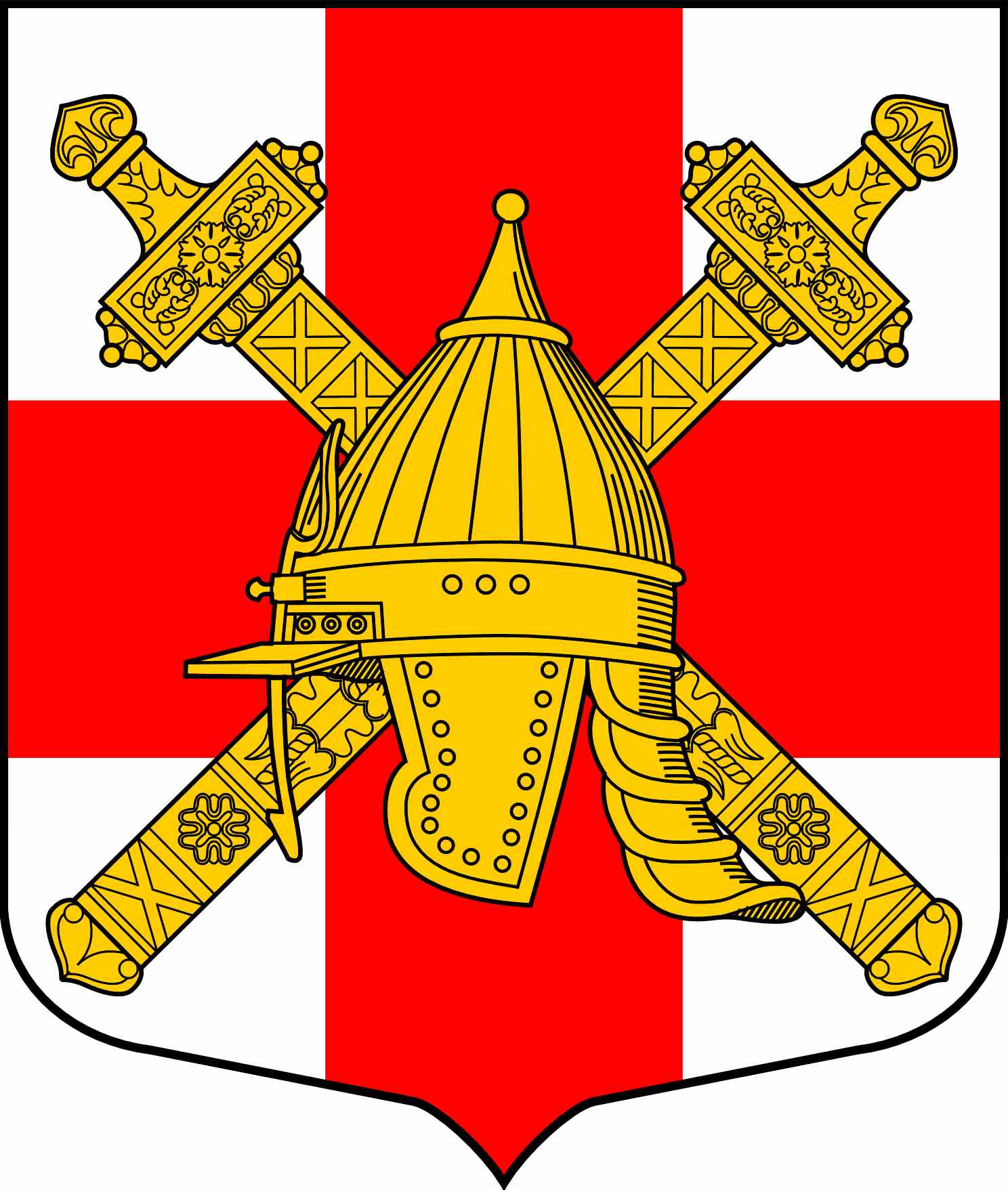 АДМИНИСТРАЦИЯ СИНЯВИНСКОГО ГОРОДСКОГО ПОСЕЛЕНИЯКИРОВСКОГО МУНИЦИПАЛЬНОГО РАЙОНА ЛЕНИНГРАДСКОЙ ОБЛАСТИП О С Т А Н О В Л Е Н И Еот  07  апреля  2015 года   №  79О подготовке к пожароопасному периоду 2015 года на территории Синявинского городского поселенияКировского муниципального района Ленинградской областиВ соответствии с Федеральными законами от 06.10.2003 № 131-ФЗ «Об общих принципах организации местного самоуправления в Российской Федерации», от 21.12.1994 69-ФЗ «О пожарной безопасности», Лесным кодексом Российской Федерации от 04.12.2006 № 200-ФЗ, постановлениями Правительства Российской Федерации от 30.06.2007 № 417 «Об утверждении правил пожарной безопасности в лесах», от 25.04.2012 № 390 «О противопожарном режиме», Областным законом Ленинградской области от 25.12.2006 № 169-оз «О пожарной безопасности Ленинградской области» и постановлением Правительства Ленинградской области от 12.12.2006 № 336 «Об обеспечении пожарной безопасности на территории Ленинградской области» в целях подготовки к пожароопасному периоду 2015 года и обеспечению пожарной безопасности в населенных пунктах, лесах и торфяниках на территории Синявинского городского поселения Кировского муниципального района Ленинградской области (далее - Синявинского городского поселения):Утвердить План мероприятий по обеспечению пожарной безопасности на территории Синявинского городского поселения в пожароопасный период 2015 года согласно приложению.Запретить пал сухой травы на всей территории Синявинского городского поселения. Запретить сжигание древесно-кустарниковой и травянистой растительности, порубочных остатков и мусора на территории Синявинского городского поселения в течение всего пожароопасного периода.Усилить агитацию и пропаганду по соблюдению правил пожарной безопасности в лесной зоне, жилом секторе, в быту через средства массовой информации.Провести работу с председателями садоводческих некоммерческих товариществ по выполнению мер пожарной безопасности их членами.Принять меры к очистке от сгораемых материалов и мусора территории Синявинского городского поселения.Организовать проверку объектов муниципальной собственности на предмет противопожарного состояния подвалов, чердачных помещений, эвакуационных путей и выходов.Запретить установку несанкционированных преград, в том числе личного автотранспорта, в жилом секторе, затрудняющих проезд пожарных автомобилей.Провести мероприятия по приведению в соответствие с требованиями противопожарные водоемы, обустроить их территорию для подъезда пожарной техники и забора воды.Уточнить схемы оповещения руководящего состава и населения при возникновении пожаров.Организовать взаимодействие с руководителями участковых лесничеств Кировского лесничества филиала ЛОГКУ «Ленобллес» по вопросам сбора и обмена информацией о пожарной обстановке на территории лесничеств.Организовать взаимодействие ЕДДС Синявинского городского поселения с пунктом управления ЕДДС МО Кировский район Ленинградской области по тел./факсу 21-663, 20-984 и мобильный телефон 8-921-590-65-19, с диспетчерской службой Кировского лесничества филиала ЛОГКУ «Ленобллес», пунктом связи ОГПС Кировского района по тел.01 или 20-311 на весь пожароопасный период в области обмена информацией и принятия мер по защите населенных пунктов от возможных лесных пожаров.Рекомендовать руководителям предприятий и организаций, имеющим в своем ведении линии электропередачи, связи, радиофикации и трубопроводы независимо от форм собственности, обеспечить выполнение комплекса мероприятий (противопожарное обустройство) в пределах  охранных зон линий электропередачи связи, магистральных нефтепродуктопроводов и газопроводов, прилегающих к лесным участкам и торфяным месторождениям. В течение пожароопасного периода содержать полосы отвода, по которым проходят эти линии, в безопасном противопожарном состоянии.Рекомендовать руководителям организаций сферы жилищно-коммунального хозяйства:провести проверку жилых зданий на предмет противопожарного состояния подвалов, чердачных помещений, эвакуационных путей и выходов, лестничных площадок и приквартирных холлов, принять меры к их очистке и приведению в соответствие с требованиями Постановления Правительства Российской Федерации от 25.04.2012 № 390 «О противопожарном режиме»; организовать работу по противопожарной агитации среди жильцов многоквартирных домов, провести мероприятия по предупреждению возгораний в подвальных и чердачных помещениях;о выполненных мероприятиях письменно информировать в установленном порядке администрацию Синявинского городского поселения. Рекомендовать руководителям организаций, расположенных на территории Синявинского городского поселения, независимо от форм собственности и ведомственной принадлежности:усилить контроль за соблюдением требований правил пожарной безопасности, разработать план мероприятий) по усилению мер пожарной безопасности в летний пожароопасный период 2015 года; провести организационные и практические мероприятия по приведению подведомственных объектов и прилегающих территорий в безопасное в пожарном отношении состояние;организовать своевременную очистку территории от горючих отходов, мусора, тары, опавших листьев, сухой травы и т.п.;на подведомственных объектах провести ревизию наружных и внутренних сетей противопожарного водоснабжения, средств автоматической противопожарной защиты, связи, первичных средств пожаротушения и обеспечить их работоспособное состояние;обеспечить содержание в исправном состоянии инструментов, техники и приспособлений, используемых для целей пожаротушения;обеспечить условия для беспрепятственного подъезда пожарной техники на подведомственных территориях, не допускать несанкционированного перекрытия имеющихся подъездных путей к зданиям и объектам;активизировать пропаганду противопожарных знаний среди работающего персонала.Опубликовать данное постановление в средствах массовой информации.Контроль за исполнением настоящего постановления возложить на заместителя главы администрации Синявинского городского поселения.Глава администрации							   Е.А. МакштутисРазослано: в дело, председателю КЧС и ОПБ, предприятиям и организациям Утвержденпостановлением администрацииСинявинского городского поселенияКировского муниципального района Ленинградской областиот 07.04.2015  №  79	 (приложение)ПЛАНмероприятий по обеспечению пожарной безопасности на территории Синявинского городского поселения в пожароопасный период 2015 года№ п/пМероприятия по и обеспечению первичных мер пожарной безопасностиОтветственные за выполнениеСроки выполнения1234Принятие нормативно-правовых актов в области пожарной безопасности:а). «О подготовке к пожароопасному периоду и мерах по предупреждению пожаров в лесах и  населенных пунктах»;б) «Об установлении особого противопожарного режима в летний период в условиях устойчивой сухой, жаркой и ветреной погоды, при получении штормового предупреждения».Глава администрацииРаботник администрации, уполномоченный на решение задач в области ГО, ЧС и ПБ (далее - работник ГОЧС)В течении годаРазработка плана мероприятий по обеспечению первичных мер пожарной безопасности на территории МО.Председатель КЧС и ОПБ, работник ГОЧСДо 06.04.2015Разработка инструкции по соблюдению мер пожарной безопасности.  Руководители предприятий и организацийДо 03.04.2015Проведение практических тренировок по эвакуации работников из зданий с соответствующим оформлением отчетных документов.Руководители предприятий и организацийОдин раз в полугодиеОрганизация обучения  населения мерам пожарной безопасности в быту по месту жительства.Председатель КЧС и ОПБПостоянно в течение годаПроведение сходов граждан, председателей СНТ по вопросам соблюдения мер пожарной безопасности.Председатель КЧС и ОПБмайОрганизация мер пожарной безопасности при проведении массовых новогодних мероприятий.Председатель КЧС и ОПБдекабрьОрганизация и проведение совместно с ОНД Кировского района ГУ МЧС России по Ленинградской области  комплекса мероприятий по контролю за содержанием и эксплуатацией электроустановок, систем отопления  учреждений с массовым пребыванием людей, административных зданий и  жилого сектора.ОНД Кировского района, работник ГОЧСВ течение годаПриобретение (замена) первичных средств пожаротушения (огнетушителей, пожарно-технического вооружения) для учреждений с массовым пребыванием людей и административных зданий.Руководители организацийВ течение годаОрганизация и обеспечение расчистки автодорог и подъездов по улицам к объектам и пожарным гидрантам.Председатель КЧС и ОПБПри необходимостиПроизведение проверки состояния искусственных и естественных источников водоснабжения (пожарных гидрантов и пожарных водоемов).Работник ГОЧС, начальник ПЧ-127 ОГПС г. КировскаДо начала пожаро-опасного периодаПроведение противопожарной пропаганды и агитации в средствах массовой информации.работник ГОЧС, начальник ПЧ-127 ОГПС г. КировскаВ течение годаПроведение работы совместно с отделом внутренних дел и ОНД Кировского района ГУ МЧС России по Ленинградской области по выявлению бесхозных строений, а также мест проживания неблагополучных семей и граждан,  склонных к правонарушениям в области пожарной безопасности.ОВД, ОНД,председатели домовых комитетовВ течение годаКорректировка и организация выполнения муниципальной целевой программы по вопросам обеспечения пожарной безопасности.Глава администрацииДо 10.01.2015Оказание содействия в создании  и организации деятельности добровольной пожарной дружины, организация мероприятий  социального и экономического стимулирования участия граждан и организаций в добровольной пожарной охране, в том числе участия в борьбе с пожарами.Глава администрацииВ течение года